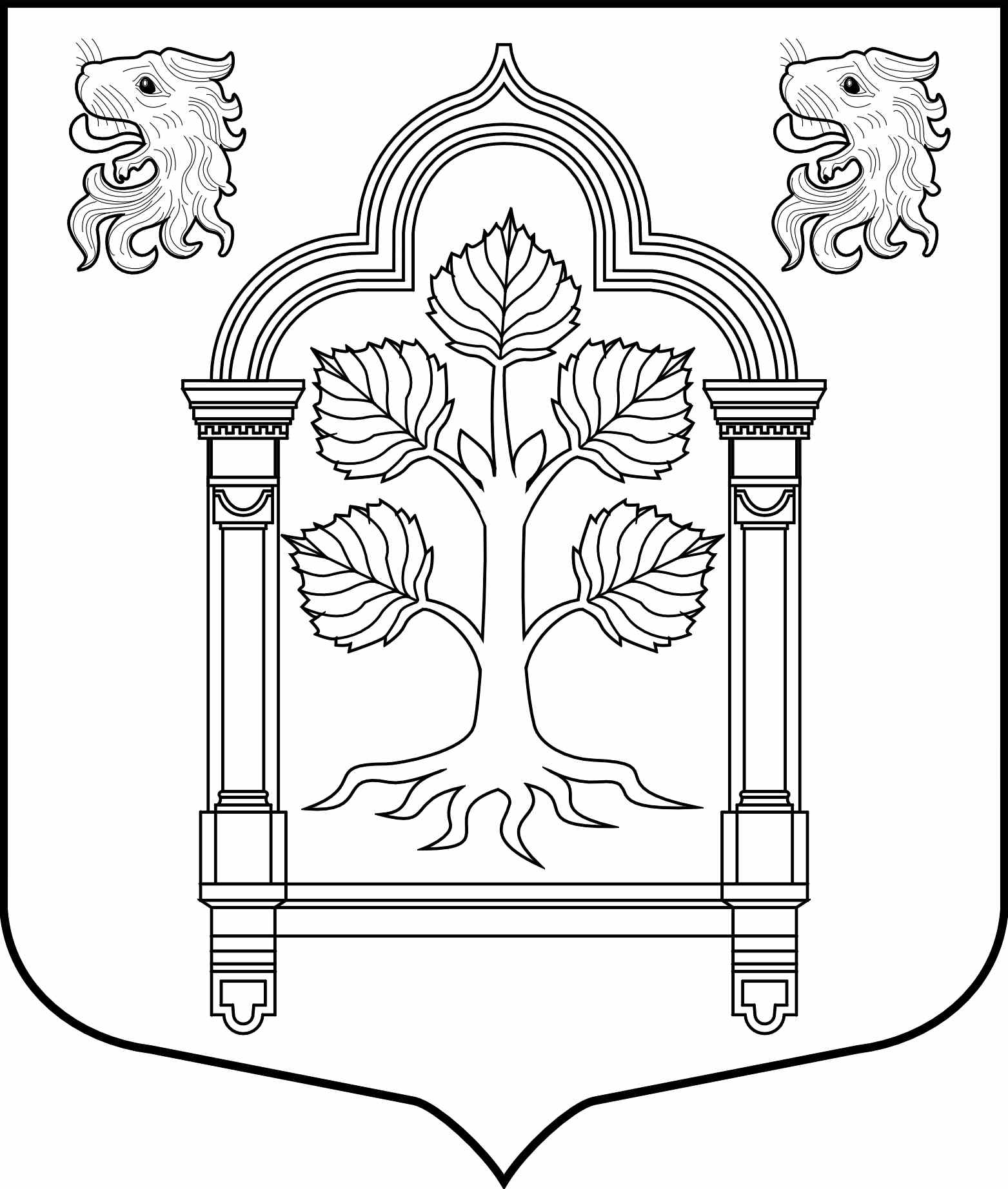 МУНИЦИПАЛЬНЫЙ СОВЕТвнутригородского муниципального образования Санкт-Петербургамуниципального округа Константиновское_________________________________________________________________________________________________________________________________________________________________________198264, Санкт-Петербург, пр. Ветеранов, д. 166, лит. А, тел/факс 300-48-80E-mail: mokrug41@mail.ruВ связи с осуществлением депутатами своего мандата, произвести за II квартал 2020 года выплаты денежной компенсации расходов депутатам Муниципального Совета внутригородского муниципального образования муниципальный округ Константиновское, осуществляющим свои полномочия на непостоянной основе:«30» июня 2020 Санкт-ПетербургСанкт-ПетербургРЕШЕНИЕ № 9РЕШЕНИЕ № 9РЕШЕНИЕ № 9О выплате денежной компенсации расходов депутатам Муниципального Совета внутригородского муниципального образования муниципальный округ Константиновское, осуществляющим свои полномочия на непостоянной основе за II квартал 2020 годаО выплате денежной компенсации расходов депутатам Муниципального Совета внутригородского муниципального образования муниципальный округ Константиновское, осуществляющим свои полномочия на непостоянной основе за II квартал 2020 годаВ соответствии с решением Муниципального Совета от 21.09.2011 г. № 31«О внесении изменений в Положение «О порядке выплаты денежной компенсации расходов депутатам муниципального Совета внутригородского муниципального образования муниципальный округ Константиновское, осуществляющим свои полномочия на непостоянной основе», Совет:В соответствии с решением Муниципального Совета от 21.09.2011 г. № 31«О внесении изменений в Положение «О порядке выплаты денежной компенсации расходов депутатам муниципального Совета внутригородского муниципального образования муниципальный округ Константиновское, осуществляющим свои полномочия на непостоянной основе», Совет:В соответствии с решением Муниципального Совета от 21.09.2011 г. № 31«О внесении изменений в Положение «О порядке выплаты денежной компенсации расходов депутатам муниципального Совета внутригородского муниципального образования муниципальный округ Константиновское, осуществляющим свои полномочия на непостоянной основе», Совет:РЕШИЛРЕШИЛРЕШИЛ№ п/пФамилия Имя Отчестворазмер выплаты (руб.)1Акимову Петру Александровичу4230.002Воронько Галине Ивановне4230.003Крупко Ольге Игоревне4230.004Кузнецовой Татьяне Владимировне4230.005Кустову Вадиму Георгиевичу4230.006Непоповой Марине Анатольевне4230.007Сластихиной Елене Николаевне4230.008Солониной Елене Владимировне4230.00Итого: 33840.00Глава Муниципального образованияТ.В. Зыкова